We are living in an unprecedented time in American history. In thirty-seven days, American’s will go to the polls to elect the next President of the United States. This election process has been unlike any seen before. How should we as Christians respond? What is the relationship between our faith and our politics? Today we start a new series titled One Nation Under God as we explore the relationship between faith and politics and remind ourselves that God is still in control. 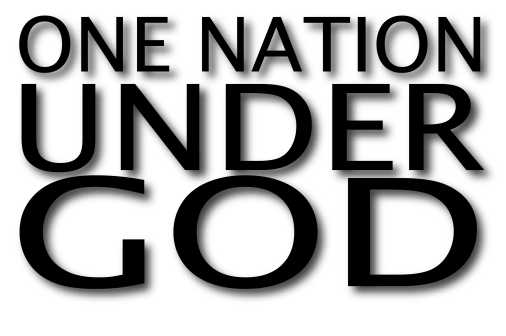 Sermon NotesOne Nation Under GodPsalm 33:12-22 (Luke 9:23-24)(Page 386 in the Pew Bible)America had a ______________ beginningAncient Israel had a _____________ beginningTo both nations, ________ of ________ set inWe must remember, in the ________ of ________, God is ________ in control.